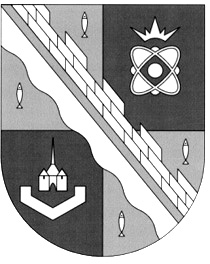 администрация МУНИЦИПАЛЬНОГО ОБРАЗОВАНИЯ                                        СОСНОВОБОРСКИЙ ГОРОДСКОЙ ОКРУГ  ЛЕНИНГРАДСКОЙ ОБЛАСТИпостановлениеот 03/04/2014 № 716О внесении изменений в Порядок разработки, реализации и оценки эффективности муниципальных программСосновоборского городского округа Ленинградской областиВ соответствии со статьей 157 Бюджетного кодекса Российской Федерации, статьей 9 федерального закона от 07.02.2011 № 6-ФЗ (в редакции от 02.07.2013) «Об общих принципах организации и деятельности контрольно-счетных органов субъектов Российской Федерации и муниципальных образований», постановлением Правительства Российской Федерации от 17.10.2013 № 931 «О внесении изменений в порядок разработки, реализации и оценки эффективности государственных программ Российской Федерации», федеральным законом от 03.02.2014 № 1-ФЗ «О приостановлении действия абзаца четвертого пункта 2 статьи 179 Бюджетного кодекса Российской Федерации», администрация Сосновоборского городского округа                                п о с т а н о в л я е т:1. Внести следующие изменения в Порядок разработки, реализации и оценки эффективности муниципальных программ Сосновоборского городского округа Ленинградской области, утвержденный постановлением администрации Сосновоборского городского округа от 02.09.2013 № 2221 (далее – Порядок):1.1. Пункт 3.6 Порядка дополнить вторым абзацем:«Проект программы направляется ответственным исполнителем на экспертизу в финансово-контрольную комиссию Сосновоборского городского округа. По итогам экспертизы ответственный исполнитель корректирует (при необходимости) проект программы в соответствии с заключением финансово-контрольной комиссии и получает согласующую подпись председателя финансово-контрольной комиссии на проекте постановления администрации об утверждении муниципальной программы».1.2. Пункт 4.5 Порядка дополнить вторым абзацем: «В 2014 году муниципальные программы подлежат приведению в соответствие с решением совета депутатов о бюджете до 1 мая 2014 года».1.3. Приостановить до 1 января 2015 года действие первого абзаца пункта 4.5 Порядка.1.4. Дополнить Порядок пунктом 4.8:«4.8. В ходе исполнения местного бюджета показатели финансового обеспечения реализации программы, в том числе ее подпрограмм и основных мероприятий, могут отличаться от показателей, утвержденных в составе программы, в пределах и по основаниям, которые предусмотрены Бюджетным кодексом Российской Федерации для внесения изменений в сводную бюджетную роспись местного бюджета».2. Общему отделу администрации (Тарасова М.С.) обнародовать настоящее постановление на электронном сайте городской газеты «Маяк».3. Пресс-центру администрации (Арибжанов Р.М.) разместить настоящее постановление на официальном сайте Сосновоборского городского округа.4. Настоящее постановление вступает в силу со дня официального обнародования.5. Контроль исполнения настоящего постановления возложить на первого заместителя главы администрации В.Е.Подрезова.Глава администрации Сосновоборского городского округа					         В.И.ГоликовУдовик Г.В.тел. 26198; СЕ